Прием первоклассников в 2024 году!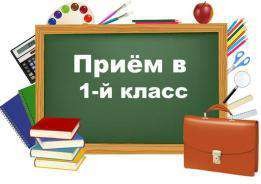 Уважаемые родители!Информация по приему в первый класс на 2024-2025 учебный годПрием документов для комплектования первых классов в МБОУ ООШ с. Синдзикау им. А. Т. Гапбаева начинается 1 апреля в кабинете зам. директора по УВР по адресу : с. Синдзикау, ул. Бр. Тахоховых,32 и завершается 30 июня текущего года.Зачисление в школу производится в течение 3 рабочих дней после завершения приема заявлений о приеме на обучение в первый класс.Для детей, не зарегистрированных на закрепленной территории, прием заявлений в первый класс начинается с 6 июля текущего года до момента заполнения свободных мест, но не позднее 5 сентября текущего года.График работы приёмной комиссии:Будние дни:10.00-14.00 - очный приём документов детей, имеющих регистрацию на территории, за которой закреплена МБОУ ООШ с. Синдзикау  (свидетельство о регистрации по месту проживания (пребывания).15:00-15:30 прием документов, полученных через операторов почтовой связи общего пользования заказным письмом с уведомлением о вручении в электронной форме на электронный адрес школы: digsindzikau@mail.ruВыходные: суббота, воскресеньеАдминистрация МБОУ ООШ с. Синдзикау им. А. Т. Гапбаевапланирует открыть 1 класс.Класс	Учебно-методический комплект1 	«Школа России» - учитель Меликова Луиза Исламбековна.Заявление о зачислении ребенка в первый класс подается одним из родителей (законных представителей) ребенка посредством личного обращения в школу.Список документов, которые нужны для зачисления в школуПолный перечень документов, которые потребуется родителям при зачислении в первый класс, включает:паспорт родителя;свидетельство о рождении ребенка (или иной документ, подтверждающий родство);документ, подтверждающий регистрацию ребенка по месту жительства или по месту пребывания (если ребенок проживает на закрепленной территории).Это свидетельство о регистрации по месту жительства: для зачисления в школу подойдет как постоянная, так и временная регистрация.Это базовый набор документов, который потребуются всем будущим первоклассникам.В зависимости от ситуации в школе дополнительно запрашивают:копию свидетельства о рождении братьев или сестер, которые посещают данную школу;копию документа, подтверждающего установление опеки/попечительства; копии документов, подтверждающих право на внеочередное или первоочередное зачисление (справку с места работы родителей);копию заключения ПМПК — психолого-медико-педагогической комиссии;согласие родителей на прохождение обучения по адаптированной программе;документы, подтверждающие законность пребывания на территории РФ (для иностранных граждан);разрешение комиссии о приеме в первый класс ребенка возрастом до шести с половиной лет или более 8 лет.Способы подачи заявления:лично в общеобразовательную организацию;через операторов почтовой связи общего пользования заказным письмом с уведомлением о вручении;в электронной форме (документ на бумажном носителе, преобразованный в электронную форму путем сканирования или фотографирования с обеспечением машиночитаемого распознавания его реквизитов) посредством электронной почты школы или электронной информационной системы, в том числе с использованием функционала официального сайта общеобразовательной организации в сети Интернет или иным способом с использованием сети Интернет (при наличии)МБОУ ООШ с. Синдзикау  осуществляет проверку достоверности сведений, указанных в заявлении о приеме на обучение, и соответствия действительности поданных электронных образов документов. Для осуществления проверки родителям (законным представителям) необходимо предоставить оригиналы документов в течение 10 рабочих дней после регистрации заявления, но не позднее 30.06.2024 года.Льготами по зачислению ребенка в 1 класс обладают дети с первоочередным, преимущественным или внеочередным правом зачисления.Перечень льготников для зачисления в первый класс.Первоочередным правом зачисления обладают дети:Дети мобилизованных и военнослужащих, проходящих военную службу по контракту, уволенных с военной службы при достижении ими предельного возраста пребывания на военной службе, по состоянию здоровья или в связи с организационно-штатными мероприятиямисотрудников полиции (в том числе, погибших и уволенных по состоянию здоровья);находящиеся на иждивении сотрудника полиции;сотрудников ОВД;сотрудников ФСИН, МЧС, ГНК, ФТС (в том числе, погибших);военнослужащих по месту проживания семей.Преимущественное право имеют дети, чьи братья/сестры уже посещают эту школу.Отказать ребенку в зачислении в школу, если туда ходит брат или сестра теперь не вправе.Родителям больше не придется водить детей в разные школы, как это случалось раннее, но есть одно дополнительное условие. Дети должны жить в одной семье и иметь общее место жительства.При этом школа для реализации льготы может быть любая, не обязательно по месту прикрепления. Даже если у брата и сестры разные фамилии, это никак не влияет на преимущественное право зачисления.